Gabarito – Vestibular ALFA/FADISP – PS  2018-1 - 03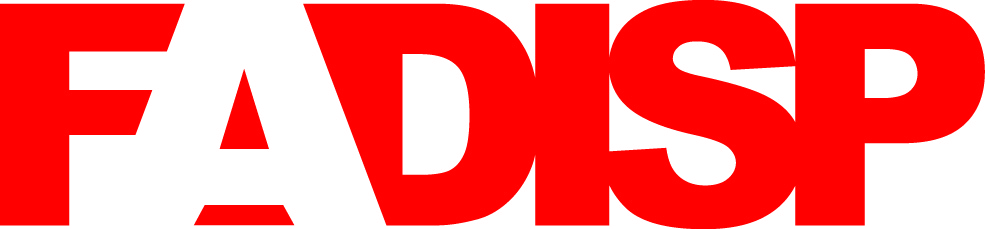 Caderno - ALÍNGUA PORTUGUESA:				            HISTÓRIA:                             GEOGRAFIA:MATEMÁTICA:INGLÊS:	ESPANHOL:ITEM0102030405AEECCCBEEEEECCEEEEDECEEEITEM0607ITEM0809ACEACEBECBEECEECEEDEEDECITEM10111213AEECEBEEEECCEEEDECECITEM1415ITEM1415ACEACEBECBECCEECEE DEEDEE